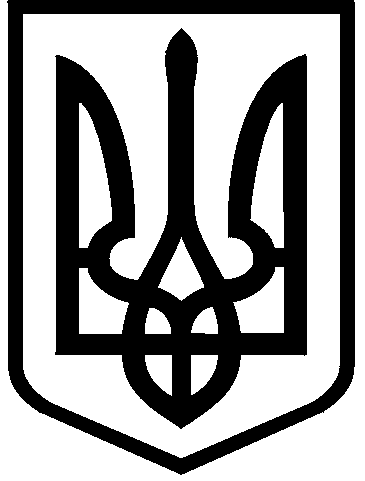 КИЇВСЬКА МІСЬКА РАДАVIII СКЛИКАННЯПОСТІЙНА КОМІСІЯ З ПИТАНЬ КУЛЬТУРИ, ТУРИЗМУ ТА ІНФОРМАЦІЙНОЇ ПОЛІТИКИ01044, м. Київ, вул. Хрещатик, 36                                                        тел.:(044)202-72-25; тел./факс(044)202-73-05Протокол № 13/118позачергового засідання постійної комісії Київської міської радиз питань культури, туризму та інформаційної політики (Комісії)від 24.09.2020Місце проведення:  Київська  міська  рада, м. Київ, вул. Хрещатик, 36, кімн. 1013 (10-й поверх), початок засідання – 9.45.Склад Комісії: 5 депутатів Київської міської ради.Присутні: 3 депутати Київської міської ради, члени Комісії:Муха Вікторія Вячеславівна – голова Комісії, головуюча;Бенюк Богдан Михайлович – заступник голови Комісії;Поживанов Олександр Михайлович – секретар Комісії.Відсутні: 2 депутати Київської міської ради, члени Комісії:Березницька Людмила Іванівна - член Комісії;Дідковська Катерина Дмитрівна – член Комісії.Запрошені та присутні:Шибанов Ярослав Миколайович – начальник відділу Департаменту суспільних комунікацій виконавчого органу Київської міської ради (Київської міської державної адміністрації);Калганов Дмитро Олександрович – начальник відділу Управління туризму та промоцій виконавчого органу Київської міської ради (Київської міської державної адміністрації);                                                                                                                                                                                                                                                                                                                                                                                                                                                                                                                                                                                                                                                                                                                                                                                                                                                                                                                                                                                                                                                                                                                                                                                                                                                                                                                                                                                                                                                                                                                                                                                                                                                                                                                                                                                                                                                                                                                                                                                                                                                                                                                                                                                                                                                                                                                                                                                                                                                                                                                                                                                                                                                                                                                                                                                                                                                                                                                                                                                                                                                                                                                                                                                                                                                                                                                                                                                                                                                                                                                                                                                        Роговець Ніна Леонідівна – помічник-консультант депутата Київської міської ради Мухи В.В.;Синюченко Наталія Аркадіївна – головний спеціаліст управління забезпечення діяльності постійних комісій Київської міської ради, забезпечує діяльність постійної комісії Київської міської ради з питань культури, туризму та інформаційної політики;Ігнатенко Тетяна Іванівна – заступник начальника управління забезпечення діяльності постійних комісій Київської міської ради, забезпечує діяльність постійної комісії Київської міської ради з питань культури, туризму та інформаційної політики.Порядок денний:Розгляд проєкту рішення Київської міської ради «Про присвоєння імені скверу у Шевченківському районі міста Києва» (сквер імені Миколи Макаренка)(подання Київського міського голови В. Кличка; доручення заступника міського голови-секретаря Київської міської ради В. Прокопіва від 21.08.2020 № 08/231-2147/ПР).Розгляд проєкту рішення Київської міської ради «Про присвоєння імені скверу у  Солом’янському районі міста Києва» (сквер імені Максима Шаповала)(подання Київського міського голови В. Кличка; доручення заступника міського голови-секретаря Київської міської ради В. Прокопіва від 21.08.2020 № 08/231-2148/ПР).Розгляд проєкту рішення Київської міської ради «Про присвоєння імені  скверу у Деснянському районі міста Києва» (сквер імені В’ячеслава Веремія)(подання Київського міського голови В. Кличка; доручення заступника міського голови-секретаря Київської міської ради В. Прокопіва від 21.08.2020 № 08/231-2151/ПР).Розгляд проєкту рішення Київської міської ради «Про найменування нової вулиці у Деснянському районі міста Києва» (вулиця Лідії Пономаренко)(подання Київського міського голови В. Кличка; доручення заступника міського голови-секретаря Київської міської ради В. Прокопіва від 21.08.2020 № 08/231-2153/ПР).Розгляд проєкту рішення Київської міської ради «Про найменування нової  вулиці у Святошинському районі міста Києва» (вулиця Авіаконструктора Петра Балабуєва)(подання Київського міського голови В. Кличка; доручення заступника міського голови-секретаря Київської міської ради В. Прокопіва від 21.08.2020 № 08/231-2155/ПР).Різне.СЛУХАЛИ: Муху В.В., головуючу на засіданні, щодо прийняття за основу порядку денного з 6 (шести) питань засідання Комісії від 24.09.2020 року.ВИРІШИЛИ: прийняти за основу порядок денний з 6 (шести) питань засідання Комісії від 24.09.2020 року.ГОЛОСУВАЛИ: «за» - 3, «проти» - 0, «утрималось» - 0, «не голосували» - 0.Рішення прийнято.СЛУХАЛИ: Муху В.В., головуючу на засіданні, щодо пропозицій про доповнення чи зняття питань з проєкту порядку денного засідання Комісії від 24.09.2020 року.                       Питання, внесені на розгляд з голосу:СЛУХАЛИ: Муху В.В., головуючу на засіданні, щодо включення до проєкту порядку денного засідання Комісії від 24.09.2020 року питання 6.1.:Розгляд звернення Управління туризму та промоцій виконавчого органу Київської міської ради (Київської міської державної адміністрації) на адресу Комісії з проханням сприяти у заохоченні промоції туристичного  маршруту «Шляхом Анни Київської», який наразі активно розвивається.ВИРІШИЛИ: включити до проєкту порядку денного звернення Управління туризму та промоцій виконавчого органу Київської міської ради (Київської міської державної адміністрації) на адресу Комісії з проханням сприяти у заохоченні промоції туристичного  маршруту «Шляхом Анни Київської», який наразі активно розвивається.ГОЛОСУВАЛИ: «за» - 3, «проти» - 0, «утрималось» - 0, «не голосували» - 0.Рішення прийнято.Інших пропозицій не надійшло.СЛУХАЛИ: Муху В.В., головуючу на засіданні, щодо прийняття в цілому порядку денного з 6 (шести) питань засідання Комісії від 24.09.2020 року. ВИРІШИЛИ: прийняти в цілому порядок денний з 6 (шести) питань засідання Комісії від 24.09.2020 року з питанням, включеним з голосу.ГОЛОСУВАЛИ: «за» - 3, «проти» - 0, «утрималось» - 0, «не голосували» - 0.Рішення прийнято.СЛУХАЛИ: Муху В.В., головуючу на засіданні, яка відповідно до пунктів 3-6 статті 8 Регламенту Київської міської ради звернулася до депутатів Комісії з пропозицією заявити про наявність реального чи потенційного конфлікту інтересів. Заяв не надійшло.                                Розгляд (обговорення) питань порядку денного:Розгляд проєкту рішення Київської міської ради «Про присвоєння імені скверу у Шевченківському районі міста Києва» (сквер імені Миколи Макаренка)(подання Київського міського голови В. Кличка; доручення заступника міського голови-секретаря Київської міської ради В. Прокопіва від 21.08.2020 № 08/231-2147/ПР).СЛУХАЛИ: Муху В.В., головуючу на засіданні, про проєкт рішення Київської міської ради «Про присвоєння імені скверу у Шевченківському районі міста Києва» від 21.08.2020 № 08/231-2147/ПР.          ВИСТУПИЛИ: Шибанов Я.М. Під час виступу проінформовано, що даним проєктом рішення пропонується присвоїти скверу у Шевченківському районі міста Києва імені Миколи Макаренка. М. Макаренко – києвознавець, дослідник, діяч культури, жертва сталінський репресій, був заарештований і страчений за відмову підписати акт про знесення Михайлівського Золотоверхого собору. Сквер, якому присвоюється ім’я, розташований поряд із зазначеним собором. ВИРІШИЛИ: проєкт рішення Київської міської ради «Про присвоєння імені скверу у Шевченківському районі міста Києва» від 21.08.2020 № 08/231-2147/ПР підтримати.ГОЛОСУВАЛИ: «за» - 3, «проти» - 0, «утрималось» - 0, «не голосували» - 0.Рішення прийнято.Розгляд проєкту рішення Київської міської ради «Про присвоєння імені скверу у  Солом’янському районі міста Києва» (сквер імені Максима Шаповала)(подання Київського міського голови В. Кличка; доручення заступника міського голови-секретаря Київської міської ради В. Прокопіва від 21.08.2020 № 08/231-2148/ПР).СЛУХАЛИ: Муху В.В., головуючу на засіданні, про проєкт рішення Київської міської ради «Про присвоєння імені скверу у Солом’янському районі міста Києва».          ВИСТУПИЛИ: Шибанов Я.М., Під час виступу проінформовано, що даним проєктом рішення пропонується присвоїти скверу на проспекті Повітрофлотському, 11-13 у Солом’янському районі міста Києва імені Максима Шаповала. М. Шаповал – генерал-майор, який загинув внаслідок терористичного акту, організованого російськими диверсантами. Ініціатором підготовки даного проєкту рішення є Головне управління розвідки Міністерства оборони України.ВИРІШИЛИ: проєкт рішення Київської міської ради «Про присвоєння імені скверу у Солом’янському районі міста Києва» від 21.08.2020 № 08/231-2148/ПР підтримати.ГОЛОСУВАЛИ: «за» - 3, «проти» - 0, «утрималось» - 0, «не голосували» - 0.Рішення прийнято.Розгляд проєкту рішення Київської міської ради «Про присвоєння імені  скверу у Деснянському районі міста Києва» (сквер імені В’ячеслава Веремія)(подання Київського міського голови В. Кличка; доручення заступника міського голови-секретаря Київської міської ради В. Прокопіва від 21.08.2020 № 08/231-2151/ПР).СЛУХАЛИ: Муху В.В., головуючу на засіданні, про проєкт рішення Київської міської ради «Про присвоєння імені  скверу у Деснянському районі міста Києва».          ВИСТУПИЛИ: Шибанов Я.М., Бенюк Б.М., Муха В.В.Під час виступу та обговорення зазначено, що даним проєктом рішення пропонується присвоїти скверу між будинками на проспекті Володимира Маяковського, 15-Б та вулиці Оноре де Бальзака, 14 у Деснянському районі міста Києва імені В’ячеслава Веремія. В. Веремій – Герой Небесної Сотні. Сквер розташований поряд з будинком, де мешкав В’ячеслав Веремій. Проінформовано про позитивний висновок громадського обговорення з даного питання.ВИРІШИЛИ: проєкт рішення Київської міської ради «Про присвоєння імені  скверу у Деснянському районі міста Києва» від 21.08.2020 № 08/231-2151/ПР підтримати.ГОЛОСУВАЛИ: «за» - 3, «проти» - 0, «утрималось» - 0, «не голосували» - 0.Рішення прийнято.Розгляд проєкту рішення Київської міської ради «Про найменування нової вулиці у Деснянському районі міста Києва» (вулиця Лідії Пономаренко)(подання Київського міського голови В. Кличка; доручення заступника міського голови-секретаря Київської міської ради В. Прокопіва від 21.08.2020 № 08/231-2153/ПР).СЛУХАЛИ: Муху В.В., головуючу на засіданні, про проєкт рішення Київської міської ради «Про найменування нової вулиці у Деснянському районі міста Києва» від 21.08.2020 № 08/231-2153/ПР.          ВИСТУПИЛИ: Шибанов Я.М., Бенюк Б.М.Під час виступу та обговорення зазначено, що даним проєктом рішення пропонується присвоїти вулиці Проєктній 13123 у Деснянському районі міста Києва ім’я Лідії Пономаренко. Л. Пономаренко – знакова постать для київської топонімії, дослідженню якої вона присвятила фактично все своє життя, та зробила неоціненний особистий внесок у її розвиток. Комісія з питань найменувань, багаторічним членом якої була Лідія Антонівна,  підтримала зазначене питання.ВИРІШИЛИ: проєкт рішення Київської міської ради «Про найменування нової вулиці у Деснянському районі міста Києва» від 21.08.2020 № 08/231-2153/ПР підтримати.ГОЛОСУВАЛИ: «за» - 3, «проти» - 0, «утрималось» - 0, «не голосували» - 0.Рішення прийнято.Розгляд проєкту рішення Київської міської ради «Про найменування нової  вулиці у Святошинському районі міста Києва» (вулиця Авіаконструктора Петра Балабуєва)(подання Київського міського голови В. Кличка; доручення заступника міського голови-секретаря Київської міської ради В. Прокопіва від 21.08.2020 № 08/231-2155/ПР).СЛУХАЛИ: Муху В.В., головуючу на засіданні, про проєкт рішення Київської міської ради «Про найменування нової  вулиці у Святошинському районі міста Києва».          ВИСТУПИЛИ: Шибанов Я.М., Муха В.В. 	Під час виступу та обговорення зазначено, що даним проєктом рішення пропонується присвоїти вулиці Проєктній 13138, яка включає вулицю Екскаваторну, у Святошинському районі міста Києва назву: «вулиця Авіаконструктора Петра Балабуєва». Петро Балабуєв зробив неоціненний внесок у розвиток українського літакобудування. Ініціатором даного найменування є колектив Державного підприємства «Антонов», вулиця, яка найменовується, бере свій початок біля прохідної згаданого підприємства.Зазначено про підтримку даного питання Київською фундацією культури.ВИРІШИЛИ: проєкт рішення Київської міської ради «Про найменування нової  вулиці у Святошинському районі міста Києва» від 21.08.2020 № 08/231-2155/ПР підтримати.ГОЛОСУВАЛИ: «за» - 3, «проти» - 0, «утрималось» - 0, «не голосували» - 0.Рішення прийнято.Різне.6.1. Розгляд звернення Управління туризму та промоцій виконавчого органу Київської міської ради (Київської міської державної адміністрації) на адресу Комісії з проханням сприяти у заохоченні промоції туристичного  маршруту «Шляхом Анни Київської», який наразі активно розвивається.СЛУХАЛИ: Муху В.В., головуючу на засіданні, про звернення Управління туризму та промоцій виконавчого органу Київської міської ради (Київської міської державної адміністрації) на адресу Комісії з проханням сприяти у заохоченні промоції туристичного  маршруту «Шляхом Анни Київської», який наразі активно розвивається.          ВИСТУПИЛИ: Калганов Д.О., Поживанов О.М., Бенюк Б.М. 	Під час виступу та обговорення зазначено, що з метою популяризації міста Києва, як центру європейського рівня з великою історико-культурною спадщиною, пропонується підтримати питання щодо заохочення промоції туристичного  маршруту «Шляхом Анни Київської», який наразі активно розвивається. Дане питання не потребує виділення бюджетних коштів, передбачає використання лише інформаційного ресурсу.Зазначено про важливість донесення історичної правди про постать Анни Київської - доньки великого князя київського Ярослава Мудрого, яка була королевою Франції, збереження осередків українства на території Європи та сприяння їх розвитку.ВИРІШИЛИ: зазначене звернення Управління туризму та промоцій виконавчого органу Київської міської ради (Київської міської державної адміністрації) підтримати.ГОЛОСУВАЛИ: «за» - 3, «проти» - 0, «утрималось» - 0, «не голосували» - 0.Рішення прийнято.Голова комісії                                                                        Вікторія МУХА          Секретар  комісії                                                   Олександр ПОЖИВАНОВ